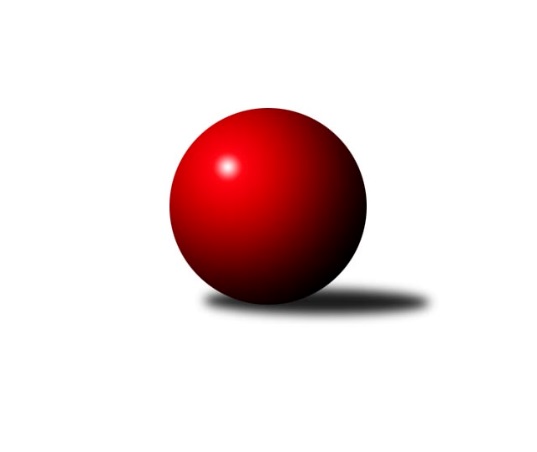 Č.19Ročník 2023/2024	24.2.2024Nejlepšího výkonu v tomto kole: 1794 dosáhlo družstvo: TJ Doksy AKrajský přebor Libereckého kraje 2023/2024Výsledky 19. kolaSouhrnný přehled výsledků:TJ Lokomotiva Liberec B	- TJ Doksy A	1:5	1791:1794	3.5:4.5	22.2.TJ Spartak Chrastava	- TJ Kuželky Česká Lípa C	3:3	1477:1509	4.0:4.0	22.2.SK Skalice C	- TJ Kovostroj Děčín B	0:6	1491:1778	1.0:7.0	22.2.OK Mikulášovice	- SK Šluknov B	5:1	1685:1466	6.0:2.0	23.2.SK Skalice B	- TJ Kuželky Česká Lípa B	1:5	1682:1754	4.0:4.0	23.2.TJ Sokol Blíževedly	- TJ Doksy B	5:1	1602:1507	6.0:2.0	24.2.Tabulka družstev:	1.	OK Mikulášovice	17	15	0	2	85.0 : 17.0 	102.0 : 34.0 	 1653	30	2.	TJ Doksy A	17	15	0	2	82.0 : 20.0 	103.0 : 33.0 	 1700	30	3.	TJ Kuželky Česká Lípa B	18	14	0	4	74.5 : 33.5 	93.0 : 51.0 	 1676	28	4.	SK Šluknov B	17	12	0	5	67.5 : 34.5 	74.0 : 62.0 	 1600	24	5.	TJ Lokomotiva Liberec B	18	10	0	8	65.0 : 43.0 	91.5 : 52.5 	 1625	20	6.	TJ Spartak Chrastava	18	9	1	8	56.5 : 51.5 	76.5 : 67.5 	 1562	19	7.	SK Skalice B	18	8	2	8	46.5 : 61.5 	53.5 : 90.5 	 1532	18	8.	TJ Kovostroj Děčín B	18	8	1	9	55.5 : 52.5 	80.0 : 64.0 	 1583	17	9.	TJ Sokol Blíževedly	17	7	1	9	44.5 : 57.5 	61.5 : 74.5 	 1524	15	10.	TJ Kuželky Česká Lípa C	18	5	2	11	33.5 : 74.5 	48.0 : 96.0 	 1520	12	11.	TJ Doksy B	17	4	1	12	33.0 : 69.0 	46.0 : 90.0 	 1505	9	12.	TJ Bižuterie Jablonec n.N. B	16	2	0	14	25.5 : 70.5 	51.5 : 76.5 	 1513	4	13.	SK Skalice C	17	0	0	17	9.0 : 93.0 	23.5 : 112.5 	 1370	0Podrobné výsledky kola:	 TJ Lokomotiva Liberec B	1791	1:5	1794	TJ Doksy A	Jitka Havlíková	 	 203 	 217 		420 	 1:1 	 438 	 	238 	 200		Jaroslava Vacková	Jana Kořínková	 	 238 	 227 		465 	 0:2 	 479 	 	242 	 237		Jiří Kuric	Luboš Dvořák	 	 256 	 214 		470 	 2:0 	 413 	 	212 	 201		Aleš Stach	Anton Zajac	 	 202 	 234 		436 	 0.5:1.5 	 464 	 	230 	 234		Václav Paluskarozhodčí: Bohumír DušekNejlepší výkon utkání: 479 - Jiří Kuric	 TJ Spartak Chrastava	1477	3:3	1509	TJ Kuželky Česká Lípa C	Jaroslav Jeník	 	 158 	 145 		303 	 0:2 	 390 	 	180 	 210		Miloslav Pöra	Vlasta Ládková	 	 184 	 207 		391 	 2:0 	 365 	 	181 	 184		Jindra Najmanová	Danuše Husáková	 	 200 	 176 		376 	 1:1 	 360 	 	181 	 179		Václav Žitný	Jaroslav Chlumský	 	 217 	 190 		407 	 1:1 	 394 	 	193 	 201		Petr Dvořákrozhodčí: František VokounNejlepší výkon utkání: 407 - Jaroslav Chlumský	 SK Skalice C	1491	0:6	1778	TJ Kovostroj Děčín B	Jitka Vlasáková	 	 199 	 225 		424 	 0:2 	 506 	 	250 	 256		Jiří Vokřál	Milan Hňoupek	 	 153 	 189 		342 	 0:2 	 458 	 	246 	 212		Čestmír Dvořák	Martin Pohorský	 	 179 	 191 		370 	 0:2 	 412 	 	210 	 202		Marie Kokešová	Petr Hňoupek	 	 166 	 189 		355 	 1:1 	 402 	 	233 	 169		Ladislav Bírovka *1rozhodčí: Oldřich Vlasákstřídání: *1 od 51. hodu Ivana BenešováNejlepší výkon utkání: 506 - Jiří Vokřál	 OK Mikulášovice	1685	5:1	1466	SK Šluknov B	Miluše Trojanová	 	 210 	 202 		412 	 2:0 	 386 	 	199 	 187		Petr Tichý	Petr Kalousek	 	 243 	 214 		457 	 2:0 	 270 	 	146 	 124		Věra Navrátilová	Ludvík Kvasil	 	 207 	 195 		402 	 1:1 	 407 	 	184 	 223		Jan Marušák	Miroslav Soukup	 	 189 	 225 		414 	 1:1 	 403 	 	197 	 206		Dušan Knoblochrozhodčí: Ludvík KvasilNejlepší výkon utkání: 457 - Petr Kalousek	 SK Skalice B	1682	1:5	1754	TJ Kuželky Česká Lípa B	Petra Javorková	 	 171 	 191 		362 	 0:2 	 456 	 	246 	 210		Jiří Kraus	Ladislav Javorek st.	 	 212 	 205 		417 	 1:1 	 420 	 	202 	 218		Jaroslav Košek	Miroslava Löffelmannová	 	 236 	 223 		459 	 2:0 	 404 	 	210 	 194		Jiří Ludvík	Petr Tregner	 	 208 	 236 		444 	 1:1 	 474 	 	247 	 227		Petr Steinzrozhodčí: Ladislav Javorek st.Nejlepší výkon utkání: 474 - Petr Steinz	 TJ Sokol Blíževedly	1602	5:1	1507	TJ Doksy B	Jiří Přeučil	 	 219 	 213 		432 	 2:0 	 387 	 	207 	 180		Petr Mádl	Ludmila Tomášková	 	 194 	 199 		393 	 2:0 	 328 	 	156 	 172		Kamila Klímová	Petr Guth	 	 208 	 200 		408 	 2:0 	 370 	 	179 	 191		Marek Kozák	Pavel Hájek	 	 190 	 179 		369 	 0:2 	 422 	 	201 	 221		Jan Mádlrozhodčí: Pavel HájekNejlepší výkon utkání: 432 - Jiří PřeučilPořadí jednotlivců:	jméno hráče	družstvo	celkem	plné	dorážka	chyby	poměr kuž.	Maximum	1.	Jiří Kuric 	TJ Doksy A	448.82	304.9	143.9	3.1	7/8	(479)	2.	Petr Steinz 	TJ Kuželky Česká Lípa B	436.92	296.7	140.2	4.9	8/8	(474)	3.	Miluše Trojanová 	OK Mikulášovice	434.39	298.6	135.8	4.2	8/8	(475)	4.	Radek Kneř 	TJ Doksy A	432.37	293.9	138.4	4.3	6/8	(458)	5.	Luboš Dvořák 	TJ Lokomotiva Liberec B	430.81	294.3	136.5	5.2	7/9	(476)	6.	Jiří Coubal 	TJ Kuželky Česká Lípa B	428.00	288.8	139.2	6.4	6/8	(519)	7.	Petr Tichý 	SK Šluknov B	427.58	299.7	127.9	8.4	10/10	(471)	8.	Ladislav Bírovka 	TJ Kovostroj Děčín B	426.73	286.0	140.8	5.3	8/9	(480)	9.	Václav Paluska 	TJ Doksy A	426.67	290.3	136.4	6.1	8/8	(475)	10.	Miroslav Soukup 	OK Mikulášovice	422.02	295.1	126.9	5.6	8/8	(463)	11.	Jaroslav Košek 	TJ Kuželky Česká Lípa B	421.55	294.5	127.1	8.8	8/8	(470)	12.	Jaromír Tomášek 	TJ Lokomotiva Liberec B	420.79	292.6	128.2	8.4	6/9	(474)	13.	Dušan Knobloch 	SK Šluknov B	416.04	294.4	121.7	8.8	10/10	(456)	14.	Jiří Přeučil 	TJ Sokol Blíževedly	415.90	282.8	133.1	6.2	6/9	(478)	15.	Eduard Kezer  st.	SK Skalice B	409.11	284.8	124.3	7.2	8/8	(447)	16.	Josef Kuna 	TJ Bižuterie Jablonec n.N. B	408.94	286.7	122.3	8.6	8/8	(450)	17.	Jana Kořínková 	TJ Lokomotiva Liberec B	406.64	284.0	122.7	9.9	7/9	(465)	18.	Anton Zajac 	TJ Lokomotiva Liberec B	405.40	280.5	124.9	8.2	7/9	(458)	19.	Jiří Horník 	SK Skalice C	403.83	287.6	116.3	9.5	6/8	(466)	20.	Jaroslav Chlumský 	TJ Spartak Chrastava	399.17	279.5	119.7	9.0	9/9	(459)	21.	Jana Vokounová 	TJ Spartak Chrastava	399.14	280.1	119.0	9.4	9/9	(425)	22.	Petr Mádl 	TJ Doksy B	399.05	283.3	115.7	10.2	8/10	(441)	23.	Petr Kalousek 	OK Mikulášovice	398.91	277.9	121.0	8.5	6/8	(487)	24.	Petr Dvořák 	TJ Kuželky Česká Lípa C	398.55	285.1	113.4	12.0	8/9	(470)	25.	Daniel Hokynář 	TJ Bižuterie Jablonec n.N. B	398.27	280.3	117.9	11.9	7/8	(416)	26.	Ladislav Javorek  st.	SK Skalice B	396.32	284.1	112.2	9.2	7/8	(433)	27.	Danuše Husáková 	TJ Spartak Chrastava	395.15	284.1	111.0	10.7	9/9	(438)	28.	Miloslav Pöra 	TJ Kuželky Česká Lípa B	391.10	274.5	116.6	9.3	7/8	(429)	29.	Bohumír Dušek 	TJ Lokomotiva Liberec B	390.71	280.3	110.5	10.4	7/9	(448)	30.	Václav Žitný 	TJ Kuželky Česká Lípa C	385.03	281.3	103.7	12.8	9/9	(438)	31.	Tomáš Mrázek 	TJ Kovostroj Děčín B	384.96	273.6	111.3	9.7	8/9	(437)	32.	Josef Matějka 	TJ Sokol Blíževedly	382.20	274.8	107.4	10.9	9/9	(453)	33.	Václav Bláha  st.	TJ Doksy B	380.77	275.2	105.6	12.7	7/10	(415)	34.	Marie Kokešová 	TJ Kovostroj Děčín B	380.63	276.5	104.1	12.5	9/9	(431)	35.	Jan Marušák 	SK Šluknov B	378.24	277.8	100.5	12.3	10/10	(415)	36.	Pavel Hájek 	TJ Sokol Blíževedly	377.41	270.2	107.2	9.2	8/9	(409)	37.	Robert Hokynář 	TJ Bižuterie Jablonec n.N. B	372.48	268.9	103.6	13.4	7/8	(415)	38.	Jindra Najmanová 	TJ Kuželky Česká Lípa C	371.92	274.0	98.0	13.8	8/9	(408)	39.	Miroslava Löffelmannová 	SK Skalice B	363.85	265.1	98.8	15.5	8/8	(460)	40.	Ludmila Tomášková 	TJ Sokol Blíževedly	363.17	266.8	96.4	14.6	6/9	(425)	41.	Kamila Klímová 	TJ Doksy B	360.14	266.0	94.1	15.5	7/10	(388)	42.	Jaroslav Jeník 	TJ Spartak Chrastava	350.61	256.4	94.2	18.0	7/9	(384)	43.	Iva Kunová 	TJ Bižuterie Jablonec n.N. B	324.61	239.8	84.9	18.6	6/8	(357)	44.	Martin Pohorský 	SK Skalice C	318.54	241.3	77.3	21.4	7/8	(370)		Jiří Vokřál 	TJ Kovostroj Děčín B	440.67	295.7	145.0	7.3	3/9	(506)		Čestmír Dvořák 	TJ Kovostroj Děčín B	439.67	296.4	143.3	7.4	3/9	(458)		Miroslav Rejchrt 	TJ Kovostroj Děčín B	438.00	296.0	142.0	4.5	2/9	(476)		Jakub Šimon 	TJ Doksy A	428.60	290.5	138.1	6.0	2/8	(455)		Petr Veselý 	TJ Kovostroj Děčín B	425.00	307.5	117.5	14.5	2/9	(440)		Anita Morkusová 	SK Šluknov B	420.45	288.2	132.2	7.3	6/10	(453)		Jiří Ludvík 	TJ Kuželky Česká Lípa B	420.00	291.1	128.9	5.3	4/8	(452)		Ondřej Steinz 	TJ Lokomotiva Liberec B	416.67	301.0	115.7	9.0	3/9	(440)		Zdeněk Tříško 	OK Mikulášovice	415.60	292.5	123.1	8.0	2/8	(458)		Jaroslava Vacková 	TJ Doksy A	410.20	288.1	122.1	6.2	5/8	(467)		Vojtěch Trojan 	OK Mikulášovice	408.50	289.0	119.5	6.5	2/8	(418)		Dan Paszek 	TJ Kuželky Česká Lípa B	407.40	286.9	120.5	9.2	5/8	(447)		Petr Tregner 	SK Skalice B	406.43	283.1	123.3	8.9	5/8	(444)		Aleš Stach 	TJ Doksy A	406.20	280.2	126.0	7.1	5/8	(436)		Jiří Kraus 	TJ Kuželky Česká Lípa B	404.25	280.0	124.3	11.8	4/8	(456)		Monika Soukupová 	OK Mikulášovice	402.50	286.8	115.7	8.6	5/8	(424)		Klára Stachová 	TJ Doksy B	400.44	288.9	111.6	9.0	3/10	(439)		Iveta Seifertová  ml.	TJ Bižuterie Jablonec n.N. B	400.00	285.5	114.5	10.0	1/8	(404)		Jan Mádl 	TJ Doksy B	397.70	284.3	113.4	8.9	5/10	(422)		Radek Kozák 	TJ Doksy A	397.38	275.7	121.7	9.0	4/8	(433)		Vlasta Ládková 	TJ Spartak Chrastava	396.00	278.0	118.0	11.0	2/9	(401)		Karel Mottl 	TJ Spartak Chrastava	395.08	276.5	118.6	10.7	4/9	(424)		Ludvík Kvasil 	OK Mikulášovice	390.58	285.3	105.3	12.3	4/8	(414)		Alois Veselý 	TJ Sokol Blíževedly	387.00	280.0	107.0	10.0	1/9	(387)		Petr Guth 	TJ Sokol Blíževedly	383.51	277.3	106.2	12.9	5/9	(437)		Marie Kubánková 	TJ Kuželky Česká Lípa C	382.50	267.0	115.5	14.3	2/9	(399)		Jan Tregner 	SK Skalice B	379.00	267.0	112.0	16.0	1/8	(379)		Jitka Havlíková 	TJ Lokomotiva Liberec B	375.00	264.8	110.3	10.4	4/9	(420)		Michal Valeš 	TJ Doksy B	370.67	263.7	107.0	12.0	3/10	(391)		Kamil Navrátil 	TJ Kovostroj Děčín B	369.00	254.0	115.0	14.0	1/9	(369)		Marek Kozák 	TJ Doksy B	367.45	268.3	99.2	13.8	5/10	(401)		Jiří Tůma 	TJ Bižuterie Jablonec n.N. B	366.83	269.1	97.7	14.6	5/8	(418)		Jaroslava Kozáková 	SK Skalice B	365.30	259.1	106.2	14.2	2/8	(404)		Petr Hňoupek 	SK Skalice C	362.25	264.9	97.3	15.6	4/8	(390)		Libuše Lapešová 	TJ Kuželky Česká Lípa C	362.00	271.0	91.0	16.5	5/9	(395)		Martin Foltyn 	SK Skalice C	361.50	257.8	103.8	15.5	2/8	(386)		Jiří Houdek 	TJ Kovostroj Děčín B	360.00	275.0	85.0	22.0	1/9	(360)		Libor Křenek 	SK Skalice C	356.67	265.0	91.7	15.0	3/8	(397)		Marek Doležal 	SK Skalice C	356.10	264.8	91.4	17.2	5/8	(433)		Marie Čiháková 	TJ Kovostroj Děčín B	355.50	266.8	88.7	15.7	2/9	(391)		Pavel Leger 	TJ Kuželky Česká Lípa C	355.25	255.3	100.0	15.3	2/9	(370)		Václav Bláha  ml.	TJ Doksy B	353.25	258.3	95.0	13.8	4/10	(371)		Vojtěch Kraus 	TJ Kuželky Česká Lípa C	352.33	263.9	88.4	15.1	3/9	(396)		Lucie Gembecová 	TJ Bižuterie Jablonec n.N. B	352.00	247.0	105.0	10.0	1/8	(352)		Jiří Trojan 	OK Mikulášovice	347.00	265.0	82.0	18.0	1/8	(347)		Petra Javorková 	SK Skalice B	336.04	252.0	84.1	17.3	4/8	(420)		Jitka Vlasáková 	SK Skalice C	333.13	249.1	84.0	18.5	4/8	(424)		Michaela Pěničková 	SK Skalice C	330.67	255.2	75.5	21.3	3/8	(384)		Dalibor Češek 	TJ Kuželky Česká Lípa C	322.00	249.0	73.0	20.0	1/9	(322)		Věra Navrátilová 	SK Šluknov B	321.20	241.1	80.1	20.3	5/10	(343)		Monika Starkbaumová 	TJ Doksy B	289.00	221.5	67.5	26.0	2/10	(302)		Milan Hňoupek 	SK Skalice C	281.08	201.6	79.5	24.6	5/8	(348)Sportovně technické informace:Starty náhradníků:registrační číslo	jméno a příjmení 	datum startu 	družstvo	číslo startu
Hráči dopsaní na soupisku:registrační číslo	jméno a příjmení 	datum startu 	družstvo	Program dalšího kola:20. kolo28.2.2024	st	17:00	TJ Kuželky Česká Lípa C - SK Skalice C				TJ Kuželky Česká Lípa B - -- volný los --	29.2.2024	čt	17:00	TJ Kovostroj Děčín B - SK Skalice B	1.3.2024	pá	17:00	TJ Doksy B - OK Mikulášovice	1.3.2024	pá	17:00	SK Šluknov B - TJ Spartak Chrastava	2.3.2024	so	9:00	TJ Doksy A - TJ Sokol Blíževedly	2.3.2024	so	14:00	TJ Bižuterie Jablonec n.N. B - TJ Lokomotiva Liberec B	Nejlepší šestka kola - absolutněNejlepší šestka kola - absolutněNejlepší šestka kola - absolutněNejlepší šestka kola - absolutněNejlepší šestka kola - dle průměru kuželenNejlepší šestka kola - dle průměru kuželenNejlepší šestka kola - dle průměru kuželenNejlepší šestka kola - dle průměru kuželenNejlepší šestka kola - dle průměru kuželenPočetJménoNázev týmuVýkonPočetJménoNázev týmuPrůměr (%)Výkon1xJiří VokřálKovostroj B5061xJiří VokřálKovostroj B127.275066xJiří KuricDoksy A4795xPetr SteinzČ. Lípa B119.224748xPetr SteinzČ. Lípa B4747xPetr KalousekMikulášovice115.554575xLuboš DvořákLok. Liberec B4703xMiroslava LöffelmannováSkalice B115.454593xJana KořínkováLok. Liberec B4653xČestmír DvořákKovostroj B115.24584xVáclav PaluskaDoksy A4641xJiří KrausČ. Lípa B114.69456